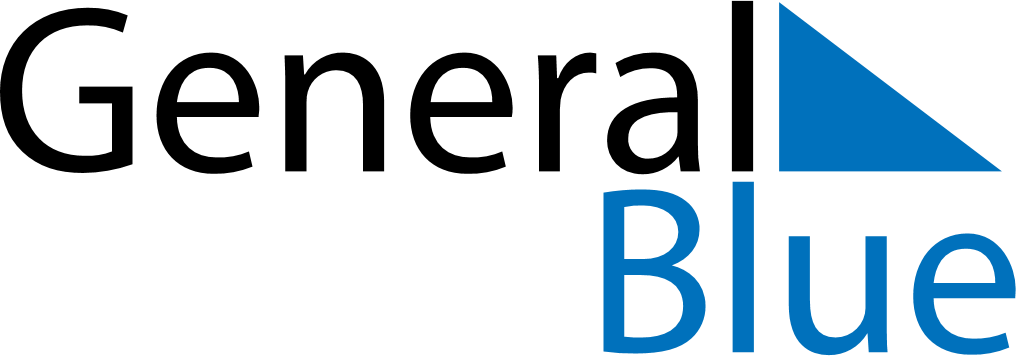 January 2024January 2024January 2024January 2024January 2024January 2024Domat, Grisons, SwitzerlandDomat, Grisons, SwitzerlandDomat, Grisons, SwitzerlandDomat, Grisons, SwitzerlandDomat, Grisons, SwitzerlandDomat, Grisons, SwitzerlandSunday Monday Tuesday Wednesday Thursday Friday Saturday 1 2 3 4 5 6 Sunrise: 8:07 AM Sunset: 4:43 PM Daylight: 8 hours and 35 minutes. Sunrise: 8:07 AM Sunset: 4:44 PM Daylight: 8 hours and 36 minutes. Sunrise: 8:07 AM Sunset: 4:45 PM Daylight: 8 hours and 37 minutes. Sunrise: 8:07 AM Sunset: 4:46 PM Daylight: 8 hours and 38 minutes. Sunrise: 8:07 AM Sunset: 4:47 PM Daylight: 8 hours and 39 minutes. Sunrise: 8:07 AM Sunset: 4:48 PM Daylight: 8 hours and 41 minutes. 7 8 9 10 11 12 13 Sunrise: 8:06 AM Sunset: 4:49 PM Daylight: 8 hours and 42 minutes. Sunrise: 8:06 AM Sunset: 4:50 PM Daylight: 8 hours and 43 minutes. Sunrise: 8:06 AM Sunset: 4:51 PM Daylight: 8 hours and 45 minutes. Sunrise: 8:05 AM Sunset: 4:52 PM Daylight: 8 hours and 46 minutes. Sunrise: 8:05 AM Sunset: 4:53 PM Daylight: 8 hours and 48 minutes. Sunrise: 8:05 AM Sunset: 4:55 PM Daylight: 8 hours and 50 minutes. Sunrise: 8:04 AM Sunset: 4:56 PM Daylight: 8 hours and 51 minutes. 14 15 16 17 18 19 20 Sunrise: 8:04 AM Sunset: 4:57 PM Daylight: 8 hours and 53 minutes. Sunrise: 8:03 AM Sunset: 4:58 PM Daylight: 8 hours and 55 minutes. Sunrise: 8:02 AM Sunset: 5:00 PM Daylight: 8 hours and 57 minutes. Sunrise: 8:02 AM Sunset: 5:01 PM Daylight: 8 hours and 59 minutes. Sunrise: 8:01 AM Sunset: 5:02 PM Daylight: 9 hours and 1 minute. Sunrise: 8:00 AM Sunset: 5:04 PM Daylight: 9 hours and 3 minutes. Sunrise: 8:00 AM Sunset: 5:05 PM Daylight: 9 hours and 5 minutes. 21 22 23 24 25 26 27 Sunrise: 7:59 AM Sunset: 5:07 PM Daylight: 9 hours and 7 minutes. Sunrise: 7:58 AM Sunset: 5:08 PM Daylight: 9 hours and 10 minutes. Sunrise: 7:57 AM Sunset: 5:10 PM Daylight: 9 hours and 12 minutes. Sunrise: 7:56 AM Sunset: 5:11 PM Daylight: 9 hours and 14 minutes. Sunrise: 7:55 AM Sunset: 5:12 PM Daylight: 9 hours and 17 minutes. Sunrise: 7:54 AM Sunset: 5:14 PM Daylight: 9 hours and 19 minutes. Sunrise: 7:53 AM Sunset: 5:15 PM Daylight: 9 hours and 22 minutes. 28 29 30 31 Sunrise: 7:52 AM Sunset: 5:17 PM Daylight: 9 hours and 24 minutes. Sunrise: 7:51 AM Sunset: 5:18 PM Daylight: 9 hours and 27 minutes. Sunrise: 7:50 AM Sunset: 5:20 PM Daylight: 9 hours and 30 minutes. Sunrise: 7:49 AM Sunset: 5:21 PM Daylight: 9 hours and 32 minutes. 